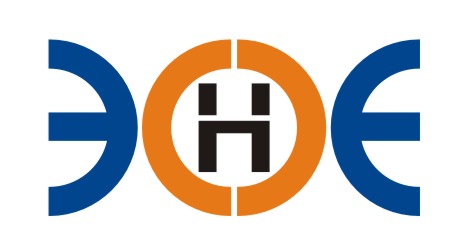 САМОРЕГУЛИРУЕМАЯ ОРГАНИЗАЦИЯСОЮЗ ПРОЕКТИРОВЩИКОВ«ЭКСПЕРТНЫЕ ОРГАНИЗАЦИИ ЭЛЕКТРОЭНЕРГЕТИКИ»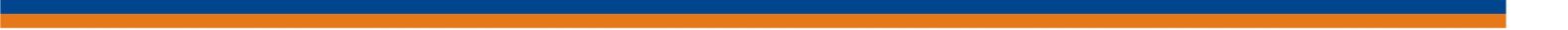 Протокол № 34/2021Внеочередного Общего собрания членов (далее - Собрание) Саморегулируемой организации Союз проектировщиков «Экспертные организации электроэнергетики»                              (далее - Союз)г. Санкт-Петербург                                                                                           «29» октября 2021 г.Собрание открыто в 11.00.Присутствовали:В состав Союза входит 54 организации. В собрании приняли участие 38 организаций.Кворум есть. Собрание правомочно.Председатель собрания – Заир-Бек Андрей Измаилович – президент Экспертного Совета СРО СП «Экспертные организации электроэнергетики»Секретарь собрания – Юденкова Инесса Юрьевна – Исполнительный директор СРО СП «Экспертные организации электроэнергетики».  Счетная комиссия собрания в составе:Председатель – Амелина Любовь Викторовна – главный бухгалтер СРО СП «Экспертные организации электроэнергетики»;Члены: Кисимова Рамина Рыскалиевна – секретарь-референт СРО СП «Экспертные организации электроэнергетики», Душина Марина Юрьевна – ведущий специалист СРО СП «Экспертные организации электроэнергетики».Повестка дня:Об утверждении состава Экспертного совета Союза списком:Заир-Бек Андрей Измаилович, ООО «Энергосистема», генеральный директор – президент Союза;Лаппо Василий Иванович, ООО «Электросервис», заместитель генерального директора (по доверенности);Сускина Ольга Сергеевна, ОАО «Карелэлектросетьремонт», генеральный директор;Ширшов Игорь Валерьевич, АО «Прионежская сетевая компания», генеральный директор;Марс Турсунбекович Кулешов – независимый член Экспертного совета;Сек Евгений Кояевич – независимый член Экспертного совета.1. По первому вопросу повестки дня Слушали Юденкову Инессу Юрьевну.Предложила:В целях подтверждения соответствия Коллегиального органа управления Союза требованиям части 2 статьи 17 Федерального закона № 315-ФЗ «О саморегулируемых организациях» (далее- закон №315-ФЗ) утвердить следующий состав Экспертного совета Союза списком:Заир-Бек Андрей Измаилович, ООО «Энергосистема», генеральный директор;Лаппо Василий Иванович, ООО «Электросервис», заместитель генерального директора (по доверенности);Сускина Ольга Сергеевна,ОАО «Карелэлектросетьремонт», генеральный директор;Ширшов Игорь Валерьевич, АО «Прионежская сетевая компания», генеральный директор;Марс Турсунбекович Кулешов – независимый член Экспертного совета;Сек Евгений Кояевич – независимый член Экспертного совета.Согласно Протоколу подсчета голосов членов СРО СП «Экспертные организации электроэнергетики» в голосовании приняли участие представители 38 организаций.При голосовании по первому вопросу повестки дня подано голосов:«ЗА» - 37 (Тридцать семь)«ПРОТИВ» - 0 (Ноль)«ВОЗДЕРЖАЛИСЬ» - 1 (Один)Решение принято.Постановили: Утвердить предложенный состав Экспертного Совета Союза с началом срока полномочий с 29 октября 2021 года сроком на 2 года.Председатель собрания  		__________________________		А.И. Заир-БекСекретарь собрания       		__________________________          	И.Ю. Юденкова